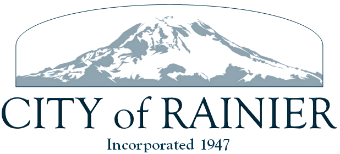 AGENDARAINIER CITY COUNCILFebruary 14, 2023Study Session with Sheriff Dept4:30 pmRegular Meeting 5:00 pm Next Ordinance No.   718Next Resolution No.  549Call to OrderRoll CallApproval of Agenda						             ACTIONApproval of Consent Agenda				             	             ACTIONApproval of Regular Meeting MinutesApproval of ClaimsDecember and January Treasurer’s ReportPublic CommentStaff ReportsNew BusinessExecutive Session-litigation discussion-10 minutesOld Business       9.  Adjournment	ACTION